В соответствии с Закона Чувашской Республики «О регулировании градостроительной деятельности в Чувашской Республике», Федеральным законом от 06 октября 2003 года № 131-ФЗ «Об общих принципах организации местного самоуправления в Российской Федерации», Градостроительным кодексом Российской Федерации, администрация Сутчевского  сельского поселения п о с т а н о в л я е т:1. Внести в «Порядок подготовки, утверждения местных нормативов градостроительного проектирования Сутчевского сельского поселения и внесения в них изменений», утвержденный постановлением администрации Сутчевского сельского поселения от 26.08.2019г. № 50 следующие изменения:1.1. подпункт «а)» пункта 1.3. Порядка изложить в следующей редакции:«а) электро-, тепло-, газо- и водоснабжение населения, водоотведение;».1.2.  подпункт 2 пункта 1.5. Порядка изложить в следующей редакции: «2) стратегии социально-экономического развития муниципального образования и плана мероприятий по ее реализации (при наличии).».2. Настоящее постановление вступает в силу после его официального опубликования.И.о. главы Сутчевского сельского поселения                                      Е.И. СтепановаЧĂВАШ РЕСПУБЛИКИСĔнтĔрвĂрри РАЙОНĚКУКАШНИ ЯЛ ПОСЕЛЕНИЙĚНАДМИНИСТРАЦИЙĚЙЫШĂНУ2020.09.28  83 №Кукашни ялěЧĂВАШ РЕСПУБЛИКИСĔнтĔрвĂрри РАЙОНĚКУКАШНИ ЯЛ ПОСЕЛЕНИЙĚНАДМИНИСТРАЦИЙĚЙЫШĂНУ2020.09.28  83 №Кукашни ялě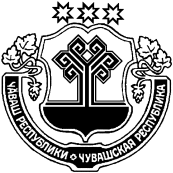 ЧУВАШСКАЯ РЕСПУБЛИКА
МАРИИНСКО-ПОСАДСКИЙ РАЙОНАДМИНИСТРАЦИЯСУТЧЕВСКОГО СЕЛЬСКОГОПОСЕЛЕНИЯПОСТАНОВЛЕНИЕ28.09.2020 № 83деревня СутчевоО внесении изменений в постановление администрации Сутчевского сельского поселения от 26.08.2019г. № 50 «Об утверждении «Порядка подготовки, утверждения местных нормативов градостроительного проектирования Сутчевского сельского поселения и внесения в них изменений»  О внесении изменений в постановление администрации Сутчевского сельского поселения от 26.08.2019г. № 50 «Об утверждении «Порядка подготовки, утверждения местных нормативов градостроительного проектирования Сутчевского сельского поселения и внесения в них изменений»  